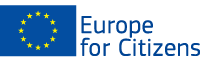 The project « Építsük együtt az Európai jövőt!» was funded with the support of the European Union under the Programme "Europe for Citizens"Applicable to the Strand 2 – Measure 2.1 "Town-Twinning”Applicable to the Strand 2 – Measure 2.1 "Town-Twinning”Participation: The project involved 201 citizens, notably 8 participants from the city of Breznički Hum (Croatia), 28 participants from the city of Krasnik (Poland), 40 participants from the Municipality of Fadd (Hungary), 44 participants from the Municipality of Hajdúböszörmény (Hungary), 59 participants from the Municipality of Szany (Hungary), 18 participants from Municipality of Obec Velký Biel – Magyarbél (Slovakia) and 4 participants from the Cultural Association Tamási Áron Székely-Magyar (Serbia).Location/ Dates: The event took place in Comuna Joseni, Romania from 19.09.2019 to 22.09.2019
Short description:  The day of 19.09.2019 was dedicated to:– Arrival of delegations at the Village Hall– Dinner, projection of the film about last year’s event, Great hall of Petőfi Sándor Community CentreOccupation of the accomodationsThe day of 20.09.2019 was dedicated to:– Registration for the conferenceCeremonial hall of Sövér Elek School Centre– ’Let’s build the European future together!’ – conference– Thematic trip to CsíkszeredaThe day of 21.09.2019 was dedicated to:– Festive parade from the firestation to Réteskert– Occupation and equipment of the booths, preparation for cooking– Ceremonial opening of ’Gazdanapi sokadalom’, blessing of the bread– Presentation of the settlements’ cultural performances on the main stage– Festive dinner at Rubin Hotel BorzontThe day of 22.09.2019 was dedicated to:– Evaluation meeting, summary of results– Departure of the guestsParticipation: The project involved 201 citizens, notably 8 participants from the city of Breznički Hum (Croatia), 28 participants from the city of Krasnik (Poland), 40 participants from the Municipality of Fadd (Hungary), 44 participants from the Municipality of Hajdúböszörmény (Hungary), 59 participants from the Municipality of Szany (Hungary), 18 participants from Municipality of Obec Velký Biel – Magyarbél (Slovakia) and 4 participants from the Cultural Association Tamási Áron Székely-Magyar (Serbia).Location/ Dates: The event took place in Comuna Joseni, Romania from 19.09.2019 to 22.09.2019
Short description:  The day of 19.09.2019 was dedicated to:– Arrival of delegations at the Village Hall– Dinner, projection of the film about last year’s event, Great hall of Petőfi Sándor Community CentreOccupation of the accomodationsThe day of 20.09.2019 was dedicated to:– Registration for the conferenceCeremonial hall of Sövér Elek School Centre– ’Let’s build the European future together!’ – conference– Thematic trip to CsíkszeredaThe day of 21.09.2019 was dedicated to:– Festive parade from the firestation to Réteskert– Occupation and equipment of the booths, preparation for cooking– Ceremonial opening of ’Gazdanapi sokadalom’, blessing of the bread– Presentation of the settlements’ cultural performances on the main stage– Festive dinner at Rubin Hotel BorzontThe day of 22.09.2019 was dedicated to:– Evaluation meeting, summary of results– Departure of the guests